Конспект занятия по аппликации «Автобус для зверят»Задачи: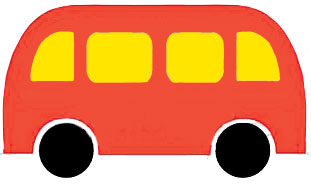    - Продолжать учить изображать предметы из готовых форм;   - Правильно держать кисточку и упражняться в технике наклеивания;   - Закреплять названия геометрических форм;   - Закреплять умение аккуратно наклеивать бумагу.Материалы: игрушки  (белка, зайчик, ёжик, автобус), клей, кисточки, готовые детали из бумаги.Ход од:Воспитатель: Ребята к нам в гости пришли звери. Скажите, кто это и где они живут?Дети: Белка, зайчик, ёжик. Они живут в лесу.В: Звери очень хотят попасть к себе домой, но он далеко и им придется долго идти. Как они могут добраться до своих домиков?Д: На автобусе.В: Правильно, зверей много и в нем всем хватит места.Воспитатель показывает игрушечный автобус, и  дети называют части, из которых он состоит.В: Ребята, а кто управляет автобусом?Д: Водитель.В: Друзья, а давайте мы с вами побудем водителями.Дети соглашаются, и далее проводится музыкальная физминутка «Автобус» и дети повторяют движение за воспитателем.В: Дети, мы ведь поможем зверям и сделаем им автобус?Д: Да, поможем.Объяснение хода работы.Воспитатель уточняет название и цвет  геометрических фигур.В: Посмотрите, кисточкой мы наносим клей на бумагу. – На чем мастерим? (на клеёнке) – Чем надо клеить? (клеем) – Чем намазывать клей? (кисточкой) – Чем убирать лишний клей? (салфеткой).Воспитатель показывает последовательность наклеивания  частей автобуса, затем приглашает за столы, что бы каждый сделал свой.В конце занятия, дети показывают свои работы  и прощаются с  гостями.